NOTES SPÉCIALES, CONDITIONS DE VENTE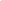 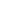 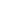 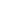 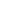 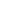 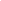 Total du devis$	-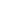 Je déclare que les informations ci-dessus sont vraies et correctes au meilleur de ma connaissance.Signature	Date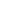 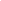 <Nom de l'entreprise><123 Adresse, Ville, État, Code postal/Poste>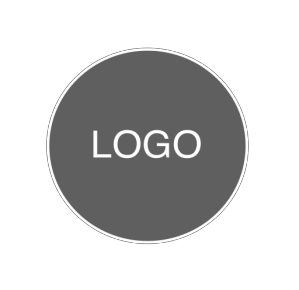 <Site Web, adresse e-mail><Numéro de téléphone>FACTURERENVOYEZ ÀPage<Nom de la personne-ressource><Nom / Service>Date<Nom de l'entreprise cliente><Nom de l'entreprise cliente>Date d'expiration<Adresse><Adresse>Estimation n°<Téléphone, e-mail><Téléphone>N ° de clientINFORMATIONS D'EXPÉDITIONP.O. #Mode de transportP.O. donnéesConditions de transportLettre de crédit #Nombre de colisMonnaieEst. Poids brutModalités de paiementEst. Poids netEst. Ship DateTransporteurARTICLE #	DESCRIPTIONARTICLE #	DESCRIPTIONUNITÉ	QTÉUNITÉ	QTÉPRIX UNITAIRE	TAXE DE VENTEPRIX UNITAIRE	TAXE DE VENTETOTAL0,000,000,000,000,000,000,000,000,000,000,00TOTAL0,00SOUS-TOTAL MOINS LA REMISE0,00SOUMIS À LA TAXE DE VENTE0,00TAUX D'IMPOSITION0,00 %TAXE TOTAL0,00EXPÉDITION/MANUTENTION0,00ASSURANCE0,00<AUTRE>0,00<AUTRE>0,00